Publicado en Madrid el 04/06/2024 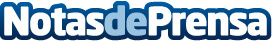 Iberdrola y Northgate ponen en marcha 142 puntos de recarga en EspañaBajo la alianza estratégica con Northgate, Iberdrola ofrece condiciones especiales en los precios de la red de recarga pública a todos los clientes y empleados de la empresa de renting. Todos los puntos cuentan con energía 100% verde, lo que disminuye la contaminación del aire y permite la descarbonizaciónDatos de contacto:Sheridan ComunicaciónSheridan Comunicación915 350 068Nota de prensa publicada en: https://www.notasdeprensa.es/iberdrola-y-northgate-ponen-en-marcha-142 Categorias: Nacional Madrid Sostenibilidad Movilidad y Transporte Industria Automotriz Otras Industrias Innovación Tecnológica http://www.notasdeprensa.es